The proton:This is found in the ________________. It has a charge of ________________.Its mass is ________________.The ___________ ________________  represents the number of _____________. Practice! Find the number of protons for the following elements!The electron:This is found in the _____________ ____________. It has a charge of ________________. In a neutral atom, the overall charge is __________. Example: If an atom has 17 protons, it must have ______ electrons. Its mass is ________________.Practice! Find the number of electrons for the following elements!The neutron:This is found in the ________________. It has a charge of ________________.Its mass is ________________.The ___________ ________________  represents the number of _____________ and _____________. Example. Neon has a mass number of __________ and an atomic number of __________. Therefore the number of neutrons is __________. Practice! Find the number of neutrons for the following elements!Fill in the following table: The Periodic TableDmitri Mendeleev: the dude who invented the tableHis first periodic table was published in 1869Listed the elements in order of increasing _____________ massMendeleev included gaps and predicted the properties of missing elementsMajor divisions within Periodic TablePeriod:  Group/Family:Alkali MetalsGroup _______List all alkali metals from your Periodic Table: Alkaline EarthGroup _______List all alkaline earth metals from your Periodic Table: Transition MetalsGroup _______ to _______HalogensGroup _______List all halogens from your Periodic Table: Noble GasesGroup _______List all noble gases from your Periodic Table: Assignment! Shade in the following chemical families as indicated on the outline of the periodic table. Write in the chemical symbol, atomic number, mass number for the alkali metals, alkaline earth metals, halogens, noble gases.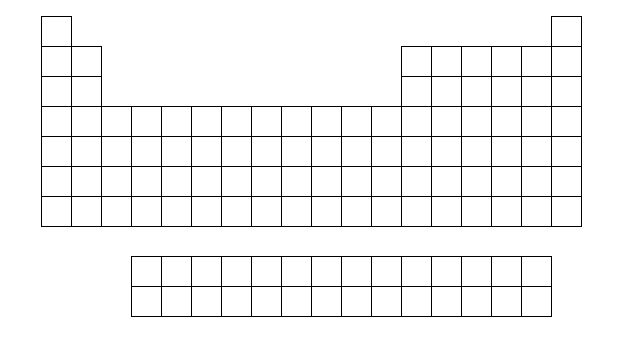 Science 8Subatomic ParticlesName: Date:Block:In an atom, there are three subatomic particles. 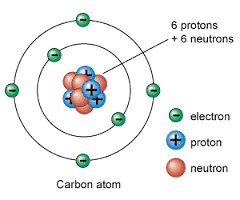 1.  Sodium:4. Chlorine7. Tungsten:2. Neon:5. Tin:8. Copper:3. Einsteinium:6. Platinum9. Gold:1.  Silver:4. Fluorine7. Lead:2. Palladium:5. Cesium:8. Actinium:3. Gallium:6. Krypton9. Vanadium:1.  Manganese:4. Potassium7. Zinc:2. Bismuth:5. Sulfur:8. Scandium:3. Osmium:6. Arsenic9. Helium:ElementNameElement  SymbolAtomic NumberMass Number#  of Protons# of Neutrons# of ElectronsClSilver108888Al27Cs4644101Tungsten1526391Colour:Group:Alkali metalsAlkaline Earth metalsTransition metalsHalogensNoble gases